                                                                                                                                                               Утверждаю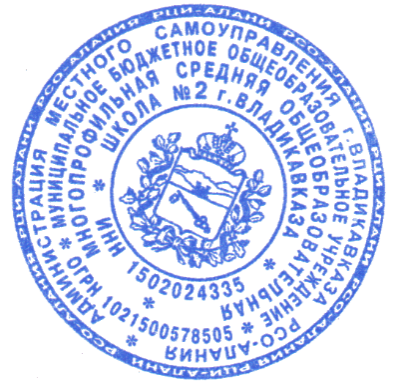                                                                                                                                           Врио директора             А.Ю.Загалова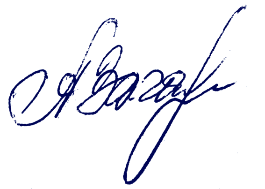 Дорожная карта МБОУ МСОШ № 2 г.Владикавказапо подготовке и проведению ГИА по программам среднего общего образования                                на 2022-2023 учебный годСентябрьОктябрьНоябрьДЕКАБРЬЯНВАРЬФЕВРАЛЬМАРТАПРЕЛЬМАЙИЮНЬНаправление работыСодержание работыРабота с педагогическим коллективомСбор информации по 11 классам для участия в ЕГЭ, формирование папки с персональными данными учащихся.Работа с педагогическим коллективомСоставление графика консультаций по предметам, подготовка к ЕГЭ.Работа с педагогическим коллективомОбновление  стенда «Готовимся к ГИА»Работа с родителямиОбщешкольное родительское собрание «Информация по подготовке и проведения итогового сочинения 2022-2023гг.Работа с педагогическим коллективомУчастие учителей в педагогической компетенции по предметам. Работа с учащимисяИнформирование учащихся о порядке проведения итогового сочиненияРабота с учащимисяВыявление  среди учащихся 11 классов  «Группы риска» при написании сочинения (изложения)Работа с документациейСбор материалов на сайт. Оформление стендаРабота спедагогическим коллективомСоставление базы по организаторам и экспертам и их подготовка.Работа спедагогическим коллективомРегистрация согласий на обработку ПД участников ГИА и заявлений на участие в итоговом сочинении (изложении). Сбор памяток о правилах участия в итоговом  сочинении (изложении). Работа спедагогическим коллективомСовещание при директоре: Качество подготовки к ЕГЭ с учетом индивидуальных особенностей уч-ся.Работа с учащимисяОбучение учащихся заполнению бланков на сочинение и ЕГЭ.Работа сдокументациейСоставление предварительной базы ЕГЭ и обработка документов уч-ся 11-х классов для участия в ЕГЭ.Работа с педагогическим коллективомОрганизация и проведение итогового сочинения. Инструктаж организаторов перед ИС.Работа с педагогическим коллективомОрганизация проверки ИС.Работа с учащимисяИнструктаж учащихся 11-х классов перед ИС.Работа с учащимисяСбор заявлений для участия в ГИА в 11-х классов.Работа с документациейКачество работы учителей в программе «Дневник.ру»Работа с документациейОформление и обработка данных учащихся с ОВЗ, претендующих на участиев ЕГЭ в щадящем режиме.Работа с документациейСправка по итогам итогового сочинения.Работа с родителямиИндивидуальные консультации для родителей.Работа с родителямиВстреча с родителями учащихся группы риска по результатам ИС.Работа сучащимисяОрганизация участия учащихся 10-11 классов в конкурсе «Выпускник года»Работа с документациейСоставление графика участия в ТТ по математике (проф.) и предметам повыбору.Работа с документациейКорректировка базы ЕГЭРабота с документациейОтчёт о проделанной работе за 1 п/г.Работа с документациейСоставление справки по итогам результатов 1 п/г, учащейся, находящейся насеменном обучении.Работа с родителямиИтоговые родительские собрания по работе за I полугодие, информация о порядке проведения ЕГЭ. Работа с родителями учащихся, претендующих нааттестат особого образца.Работа спедагогическим коллективомСовещание при директоре: Качество подготовки к ЕГЭ с учетом индивидуальных особенностей уч-ся.Работа с учащимисяПодготовка и организация итогового сочинения, не получивших зачёт и неявившихся на итоговое сочинение в декабре.Работа сдокументациейСбор и обработка документов уч-ся 11-х классов для участия в ЕГЭРабота с родителямиОрганизация индивидуальных консультаций для родителей.Работа с родителямиРодительский час: Работа с детьми, отнесенными к группе риска (совещаниепри директоре).Работа с педагогическим коллективомИнструктаж учителей, участвующих в процедуре ЕГЭ в качестве организаторов.Работа с педагогическим коллективомПроведение тренировочного тестирования в 11-х кл.Работа с педагогическим коллективомОрганизация индивидуальных занятий (консультаций).Работа с учащимисяПодготовка учащихся к участию в ВПР 10-11-е классыРабота сродителямиКлассные родительские собрания по итогам III четверти.Работа с документациейПодготовить приказы об участии педагогического состава школы впроцедуре ЕГЭ в качестве организаторов и экспертовРабота с педагогическимколлективомОрганизация повторения пройденного материала по предметам ЕГЭ иподготовка к итоговой аттестации.Работа с педагогическимколлективомАнализ результатов пробного тестирования в 11-х кл.Работа с учащимисяЧас куратора: выполнение государственных программ в 11 классах. Работа с претендентами на медаль.Работа с учащимисяОрганизация и проведение пробного тестирования в форме ЕГЭ попредметам согласно выбору уч-ся 11 классов.Работа с учащимисяВыявление группы риска 11кл., успеваемость, посещаемость.Работа с документациейОформление документации по итоговой аттестации 11 классов.Работа с документациейСправка по результатам пробного тестирования в 11-х кл.Работа с документациейНаглядность по материалам проведения ЕГЭ, правила для участников ЕГЭРабота с родителямиИндивидуальные консультации. Беседа с родителями учащихся группы рискаРабота спедагогическим коллективомЗаседания малых педагогических советов по допуску к итоговой аттестации.Работа с учащимисяОрганизация итоговой аттестации.Работа с документациейПодготовка ППЭ к проведению ЕГЭ, документация, оформление аудиторий,уведомления для участников, мониторинг видеонаблюдения в аудиториях.Работа с педагогическим коллективомОрганизация сопровождения участников ЕГЭРабота с педагогическим коллективомУчастие пед. коллектива в процедуре ЕГЭ (организаторы, эксперты,руководители ППЭ, член ГЭК)Работа с педагогическим коллективомЗаседания малых педсоветов по выпуску 11 классов.Работа с учащимисяОформление апелляций учащихся 11-х кл.Работа с документациейОтчет о результатах ЕГЭ 2023г.